博威合金2022届优秀毕业生招聘简章一、公司简介博威合金（上海主板上市企业，股票代码：601137）始创于1987年，民营制造业500强，在中国，东南亚、北美、欧洲拥有9个研发制造基地，成为集新材料、新能源、精密切割丝、精密零部件、高端卫浴、资本合作等6大产业于一体的科技型、资本型、国际化企业集团。在7000多名博威人共同努力下，博威已成为国家首批“创新型企业”、“国家技术创新示范企业”，拥有“博士后科研工作站”、“国家认可实验室”、“国家企业技术中心”和“国家地方联合工程研究中心”等研发创新平台。博威合金始终坚持“以客户为中心”的理念、在航空航天、高速列车、电子通讯、汽车制造、船舶工业、工程机械等30多个领域为客户提供高品质、安全可信赖的产品，业务遍布全球100多个国家，与众多世界500强和行业龙头企业开展战略合作，推动全球制造工业进步。了解更多信息，请登录官网www.bowaygroup.com/。二、招聘岗位及要求三、员工福利1、提供随时随地线上平台学习机会和企业管理学院进修机会，提供全方面的职业发展路径与职业晋升通道，让您的能力和职业共同提升；2、提供免费住宿、免费工作餐、享有春节探亲差旅费报销，节日礼品、结婚礼品、生育礼品、统一缴纳社会保险，免除您的后顾之忧，让您有家的感觉；3、享有年终奖，创新奖、标兵奖、项目奖、股权激励，让您的付出得到真实回报；4、高端人才享有政府的人才落户、租房补贴、安家补贴，购房补贴政策，让您的学历不再一纸文凭； 四、工作地址及简历投递工作地点：浙江宁波（营销类岗位：全国各地）简历投递：1、投递方式一，扫描公司招聘二维码（见右图），关注“博威合金招聘”公众号，点击“加入我们”-点击“校园招聘”-查找对应岗位进行投递：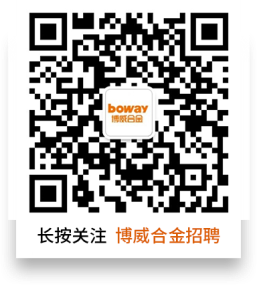 2、投递方式二，招聘邮箱： dongju.zhang@bowayalloy.com（主题以“学校+姓名+专业+学历”命名）3、投递方式三，电话沟通云龙厂区：宁波市鄞州区云龙镇太平桥博威合金联系电话：0574-83004553、15257842760张女士序号需求岗位需求数量任职资格1研发工程师151、金属材料类相关专业，本科及硕士学历，英语六级；2、具备金属材料的铸造、成型、微观组织分析的基本专业能力；3、具备良好的沟通能力、抗压能力，学习能力；4、具备一定项目管理能力，在校期间，承担过研发项目。2技术（工艺）工程师151、本科及以上学历，金属材料、压力加工、材料成型、热处理等相关专业，英语四级以上；2、掌握金属材料成分、加工工艺与组织、结构及性能的相互关系与影响；3、具备金属材料加工过程中的质量控制要点，掌握基本的机械常识；4、熟练使用电脑及办公软件，有较强的数据分析能力。3检测分析师21、本科学历，化学、材料化学等相关专业，英语四级；2、了解测试设备的基本原理，对化学分析设备操作有一定的经验；3、对测试数据有一定的分析和判定能力。4品质工程师101、本科及以上学历，材料类/机械/企业管理/质量控制(测控技术），英语四级以上；2、掌握铜加工的专业技术知识及金属制品品质判定及控制方法；3、掌握质量管理工具并能运用；4、熟练使用电脑及办公软件，有较强的数据分析能力。5生产管理师201、本科及以上学历，金属材料/工业工程专业，英语四级以上；2、掌握铜加工的专业技术知识，了解金属制品品质判定及控制方法；3、熟悉生产制造流程的相关知识，有一定成本意识与目标意识；4、熟练使用电脑及办公软件，有较强的数据分析能力。6IE/精益工程师81、本科及以上学历，物流工程、工业工程等专业，具备机械工程、电子技术、计算机应用、信息管理等本专业领域宽广的技术理论基础知识；2、掌握现代工程管理相关的分析方法和管理技术，具有较强的计算机应用能力和人际沟通能力；3、熟悉精益生产、IE相关工具和方法7市场研究（应用）工程师101、本科及以上学历，金属材料类专业，英语四级以上；2、具有较强专业理论知识，了解金属行业市场发展趋势；3、具有较强市场敏感性和市场洞察力；4、熟练使用电脑及办公软件，具有较强的信息分析、归纳总结能力。8销售工程师201、本科及以上学历，金属材料/机械/电气/国贸/市场营销等专业；2、喜欢销售，有较强的目标意识、抗压能力强；3、具备一定的营销管理相关知识，心理学知识和识别需求的技巧；4、具有一定的客户开发与管理技巧，在校期间从事过销售工作优先。9客户服务工程师51、本科学历，材料类、英语、国贸等相关专业，英语四级及以上；2、熟练操作电脑及office软件；3、了解有色金属的工艺流程和行业标准；
4、较强的服务意识、沟通协调能力及抗压能力。9客户服务工程师51、本科学历，材料类、英语、国贸等相关专业，英语四级及以上；2、熟练操作电脑及office软件；3、了解有色金属的工艺流程和行业标准；
4、较强的服务意识、沟通协调能力及抗压能力。9客户服务工程师51、本科学历，材料类、英语、国贸等相关专业，英语四级及以上；2、熟练操作电脑及office软件；3、了解有色金属的工艺流程和行业标准；
4、较强的服务意识、沟通协调能力及抗压能力。9客户服务工程师51、本科学历，材料类、英语、国贸等相关专业，英语四级及以上；2、熟练操作电脑及office软件；3、了解有色金属的工艺流程和行业标准；
4、较强的服务意识、沟通协调能力及抗压能力。10电气工程师101、本科及以上学历电气工程及其自动化/电气工程与智能控制/自动化，英语四级以上；2、掌握基本的电气常识，熟练运用电气制图软件；3、掌握市面上主流PLC/人机界面产品，具有一定编程能力；4、善于思考，具备一定的动手能力。11机械工程师61、本科及以上学历，机械类相关专业，英语四级以上；2、掌握基本的机械常识，熟练运用制图软件；3、善于思考，具备一定的动手安装调试能力；4、在校期间，参与过机械设计相关项目，有设计作品优先。12智能控制工程师21、本科及以上学历，电气类等专业，英语四级及以上；2、熟悉各类PLC控制系统、传感器、运动执行机构、数据采集系统；3、了解各种智能控制系统和控制原理，具有生产管理理论知识，能够针对工厂自动控制现状提出有效的智能化控制改进建议；13智能物流工程师21、本科及以上学历，机械类、物流工程等专业，英语四级及以上；2、熟悉物流相关知识及自动化物流设备(立体仓库、AGV、自动化分选系统等)；3、了解自动化物流系统使用、对制造管理、质量管理有一定理解。14智能系统工程师51、本科学历，计算机科学与技术、软件工程、信息工程、信息与计算科学、信息管理及信息系统等专业，英语四级以上；
2、具有信息系统及项目管理知识，熟悉系统架构知识，数据库相关知识，以及系统开发的相关知识；
3、有一定的计算机编程能力，逻辑能力强；
4、在校期间有独立或参与过信息系统的开发者优先。15软件开发工程师5本科学历，计算机科学与技术、软件工程（前端开发和后端开发）、信息管理及信息系统等专业，英语四级以上；
2、熟悉 windows 下的服务架设及应用，如:IIS、FTP、MS_SQL 部署调整；
3、了解数据库SQL Server或是Oracle其中一种，熟练使用SQL数据库语言；
4、熟悉C#/JAVA/ABAP/PEOPLESOFT一种或几种语言，熟悉BS、CS软件设计架构。16数据分析工程师41、本科及以上学历，计算机、信息系统、统计学、数学、运筹学、大数据、数据挖掘等专业；2、熟练掌握SQL，熟悉常规的关系型数据库，如mysql、sqlserver；3、熟练常见统计分析软件（python、R、Tableau），会一种或几种脚本语言；4、具备对数据敏感，具有优秀的数据分析能力和解读能力，对数据监控、风险预警、数据化运营具有独到的见解。17数据治理工程师21、本科或以上学历，计算机科学与技术、电子信息、自动化相关专业；2、熟悉数据集成、主数据、元数据管理、数据质量管理常用工具和方法论，熟悉关系型数据库、NOSQL数据库、hbase、hive、Redis、elasticsearch等；3、至少懂一门开发语言； 4、逻辑思维能力强、有数据管理或数据处理相关实习者优先。18信息安全工程师21、大专及以上学历，计算机应用技术/网络（信息）安全等专业，英语四级以上；2、精通计算机网络技术、网络硬件维护及数据库管理与维护；3、精通服务器、存储设备、核心交换机等机房核心设备的管理与维护；4、熟悉Linux操作系统，有一定数据分析能力。19财会/审计工程师51、本科及以上学历，财务管理、会计学、审计学专业，英语四级及以上；2、掌握一定的财务管理知识，熟练使用办公软件及财务软件；3、了解财务审计工作基本流程以及行政稽核基本工作流程；4、熟悉国家或地方财经、税务政策、审计法规和行业准则；5、具有较强的逻辑思维能力、事务洞察及数据分析能力；20采购工程师21、本科学历，材料类、物流管理或机械制造专业，英语四级及以上；2、了解有色金属基本特征及要求；3、了解国际贸易进口流程；4、熟练操作电脑及办公软件。21助理管理师21、本科学历，专业不限，英语四级及以上；2、熟练使用office办公软件；3、思维缜密，逻辑性强，有较好的抗压能力；4、优秀书面表达能力和协调沟通能力。